NÁRODNÁ RADA SLOVENSKEJ REPUBLIKY	VIII. volebné obdobieČíslo: CRD-1579/2021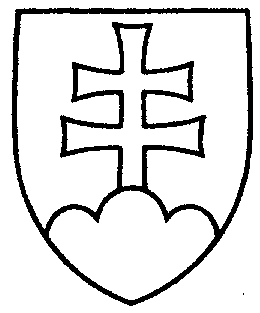 1015UZNESENIENÁRODNEJ RADY SLOVENSKEJ REPUBLIKYz 20. októbra 2021k návrhu poslanca Národnej rady Slovenskej republiky Györgya Gyimesiho na vydanie zákona, ktorým sa mení a dopĺňa zákon č. 184/1999 Z. z. o používaní jazykov národnostných menšín v znení neskorších predpisov (tlač 666)		Národná rada Slovenskej republiky	po prerokovaní uvedeného návrhu zákona v druhom a treťom čítaní	s c h v a ľ u j enávrh poslanca Národnej rady Slovenskej republiky Györgya Gyimesiho na vydanie zákona, ktorým sa mení a dopĺňa zákon č. 184/1999 Z. z. o používaní jazykov národnostných menšín v znení neskorších predpisov, v znení schválených pozmeňujúcich a doplňujúcich návrhov.     Boris  K o l l á r   v. r.    predsedaNárodnej rady Slovenskej republikyOverovatelia:Miloš  S v r č e k   v. r. Jana  V a ľ o v á   v. r.